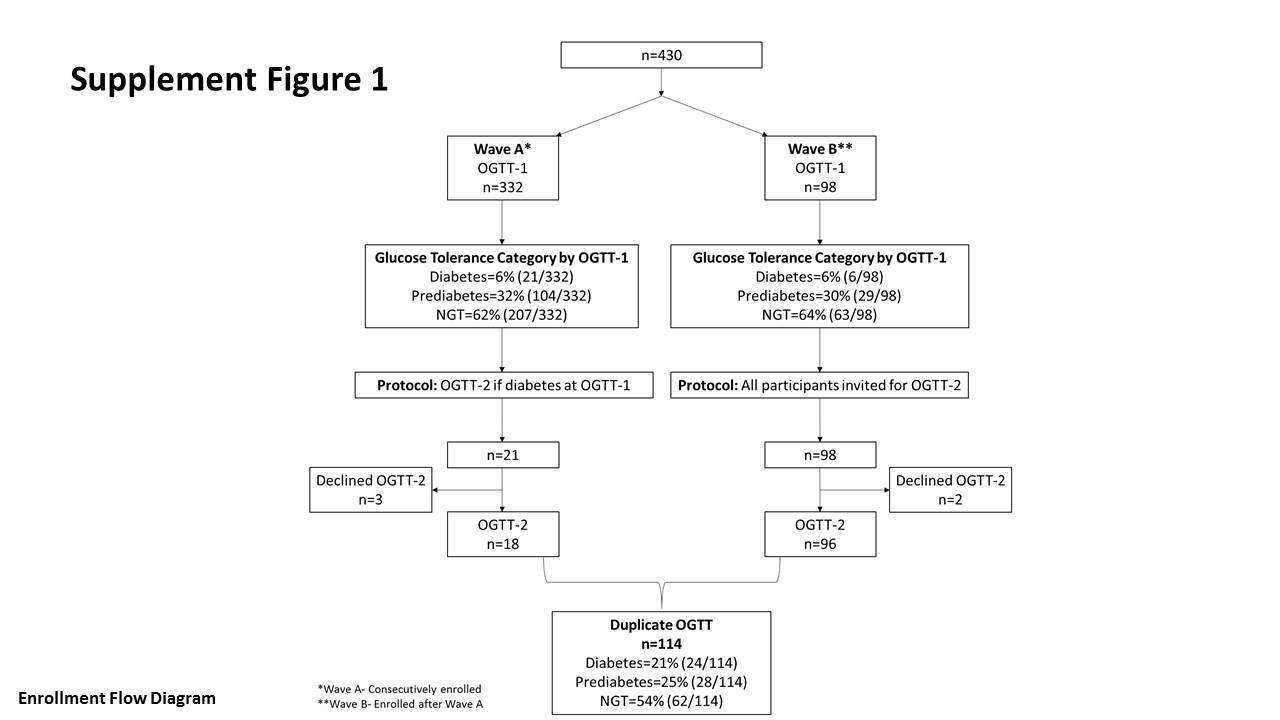 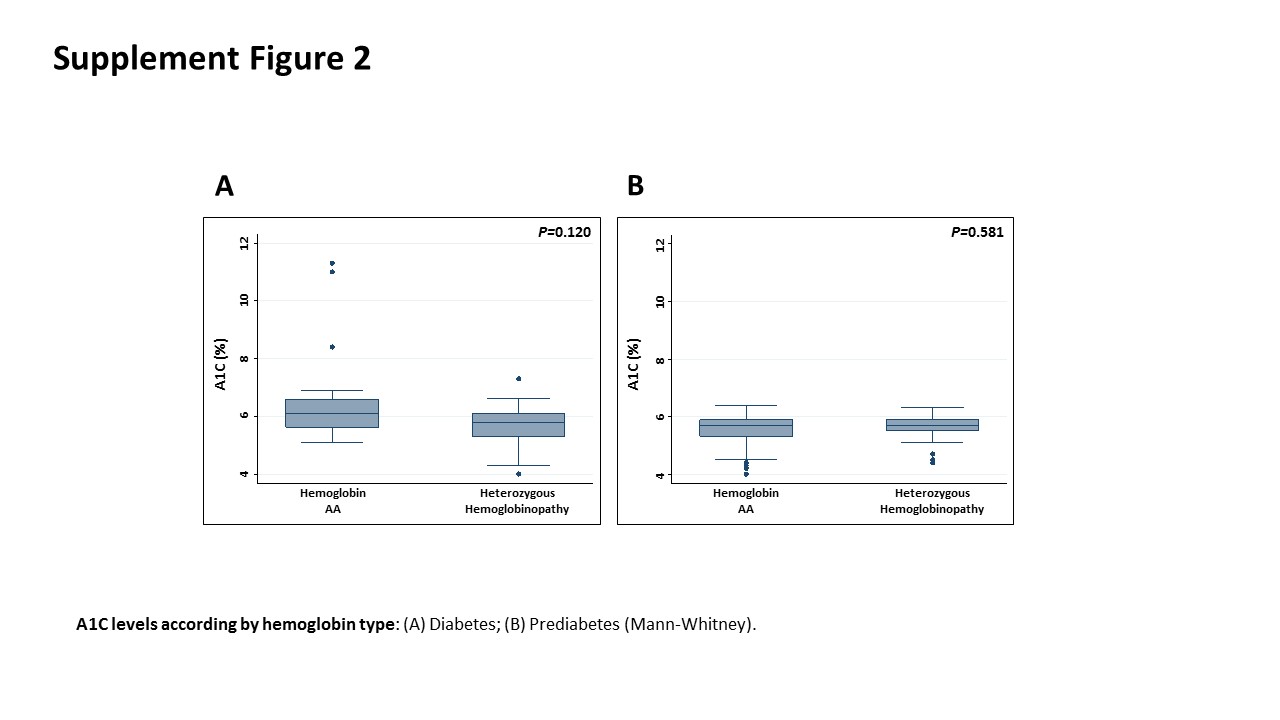 Supplement Table 1: Characteristics of Participants with Diabetes 1Results presented as mean±SD 2 Comparison by one-way ANOVA:                                                                                                                                                      a: Column 1 vs. Column 2; b: Column 1 vs. Column 3; c: Column 2 vs. Column 3                                                                                                          * P<0.05; **P<0.01; ***P<0.0013MDRD EquationSupplement Table 2: Participants with Diabetes rank-ordered by A1C:                                                         (A) Hemoglobin type AA; (B) Heterozygous Hemoglobin A                                                                   BParameter1DiabetesDx byA1CA1C (≥6.5%)n=10Diabetes Dx by OGTTA1C (5.7 to 6.4%)n=11Diabetes Dx by OGTTA1C (<5.7%)n=11P-value2AUC-Glucose 890±301807±83762±990.291Matsuda Index3.61±2.733.05±2.013.18±1.640.847Insulinogenic Index0.49±0.420.63±0.250.69±0.220.315A1C (%)7.8±1.96.1±0.25.1±0.5<0.001, a**; b***Fasting glucose (mg/dL)139±52109±18105±110.0662h glucose (mg/dL)238±92241±28225±240.784Age (y)44±1048±1040±80.120BMI (kg/m2)30.5±6.329.2±4.728.9±3.90.749WC (cm)98±16102±1398±90.785VAT (cm2)167±107151±42150±630.862AST (U/L)30±2023±1032±280.589ALT (U/L)	37±2434±2437±160.917eGFR (mL/min/1.73m2)397±24111±24107±240.413SCT (%)30%36%27%0.895Hgb (g/dL)13.8±1.314.3±1.314.5±1.60.476Birth CountryA1C (%)Hb TypeDiabetes Diagnosed by A1C Birth CountryA1C (%)Hb TypeDiabetes Diagnosed by A1C 1Ghana11.3AAYes1Ghana7.3ASYes2Nigeria11.0AAYes2Liberia6.6ASYes3Ghana8.4AAYes3Nigeria6.5ASYes4Ghana6.9AAYes4Ghana6.1ASNo5DRC*6.6AAYes5Cameroon6.2ASNo6DRC*6.6AAYes6Nigeria6.0ASNo7Cameroon6.5AAYes7Ghana5.8ASNo8Rwanda6.4AANo8Nigeria5.5ASNo9Rwanda6.3AANo9Uganda5.4ASNo10Cameroon6.1AANo10Uganda5.3ASNo11Ethiopia6.0AANo11Ghana5.2ACNo12Ethiopia6.0AANo12Ghana4.3ACNo13Cameroon5.9AANo13Uganda4.0HH2No14Gambia5.9AANo1Heterozygous hemoglobinopathy type: Unknown1Heterozygous hemoglobinopathy type: Unknown1Heterozygous hemoglobinopathy type: Unknown1Heterozygous hemoglobinopathy type: Unknown1Heterozygous hemoglobinopathy type: Unknown15Uganda5.6AANo16Somalia5.5AANo17Nigeria5.4AANo18Cameroon5.3AANo19DRC15.1AANo*Democratic Republic of the Congo*Democratic Republic of the Congo*Democratic Republic of the Congo*Democratic Republic of the Congo*Democratic Republic of the Congo*Democratic Republic of the Congo*Democratic Republic of the Congo*Democratic Republic of the Congo*Democratic Republic of the Congo*Democratic Republic of the Congo